ПРОЕКТ ГУБЕРНАТОР УЛЬЯНОВСКОЙ ОБЛАСТИ УКАЗО Памятном знаке Губернатора Ульяновской области «В память о праздничном параде в Ульяновской области в день 75-летия Победы советского народа в Великой Отечественной войне 1941-1945 годов»В целях сохранения исторической памяти и в ознаменование 75-летия 
Победы советского народа в Великой Отечественной войне 1941-1945 годов
п о с т а н о в л я ю:1. Учредить Памятный знак Губернатора Ульяновской области «В память 
о праздничном параде в Ульяновской области в день 75-летия Победы вВеликой Отечественной войне 1941-1945 годов».2. Утвердить прилагаемое Положение о Памятном знаке Губернатора 
Ульяновской области «В память о праздничном параде в Ульяновской области в день 75-летия Победы советского народа в Великой Отечественной войне 1941-1945 годов».3. Финансовое обеспечение расходных обязательств, связанных с организацией изготовления экземпляров Памятного знака Губернатора Ульяновкой области «В память о праздничном параде в Ульяновской области в день 
75-летия Победы советского народа в Великой Отечественной войне 1941-1945 годов», футляров и бланков удостоверений к ним, осуществлять в пределах бюджетных ассигнований, предусмотренных в областном бюджете Ульяновской области Правительству Ульяновской области на эти цели.4. Настоящий указ вступает в силу на следующий день после дня его официального опубликования. Губернатор областиС.И.МорозовПОЛОЖЕНИЕ о Памятном знаке Губернатора Ульяновской области «В память о праздничном параде в Ульяновской области в день 75-летия Победы советского народа в Великой Отечественной войне 1941-1945 годов»Памятный знак Губернатора Ульяновской области «В память о праздничном параде в Ульяновской области в день 75-летия Победы 
советского народав Великой Отечественной войне 1941-1945 годов» (далее – Памятный знак)вручается лицам, принявшим активное участие 
в организации и проведении праздничного парада, посвящённого 75-летию Победы в Великой Отечественной войне 1941-1945 годов (далее – Парад), а такжеразличных общественно-патриотических акций, приуроченных к празднованию 75-летия Победы советского народа в Отечественной войне 1941-1945 годов. Предварительные списки лиц, представляемых к вручению Памятного знака, формируютсяисполнительными органами государственной власти Ульяновской области и лицами,замещающими государственные должности Ульяновской области, указанные в пунктах 3,5,9 и 11 статьи 3 Закона Ульяновской области от 30.01.2006 № 06-ЗО «О государственных должностях Ульяновской области»,с учётом предложений,поступивших от местных администрациймуниципальных районов и городских округов Ульяновской области, а также отделений общероссийских и межрегиональных общественных объединений, региональных общественных объединений и иных общественныхорганизаций,решение о государственной регистрации которых в качестве юридических лиц принято органом, осуществляющим государственную регистрацию некоммерческих организаций на территории Ульяновской области. Списки составляются 
по форме, установленной приложением № 1 к настоящему Положению.	Предварительные списки, указанные в абзаце первом настоящего пункта, направляютсядо 15 мая 2020 года в управление общественных проектов администрации Губернатора Ульяновской области, которое формирует и  не позднее 25 мая 2020 года вносит на утверждение Губернатору Ульяновской области итоговый список лиц, представленных к вручению Памятного знака (далее – итоговый список). Памятные знаки и удостоверения к ним вручаются лицам, указанным 
в утверждённом Губернатором Ульяновской области итоговом списке, Губернатором Ульяновской области или уполномоченным им лицом в торжественной обстановке не позднее 30 сентября 2020 года. Памятный знак не входит в систему наград Ульяновской области.Памятный знак вручается в футляре.Описание Памятного знака приведено в приложении№ 2 к настоящему Положению.Образецрисунка Памятного знака представлен в приложении№3
к настоящему Положению.Образец бланка удостоверения к Памятному знаку представлен в приложении№4 к настоящему Положению._________________ФОРМАсписка лицдля вручения Памятного знака Губернатора Ульяновской области «В память о праздничном параде в Ульяновской области в день 75-летия Победы советского народа в Великой Отечественной войне 1941-1945 годов»*В случае наличия постоянного места работы или службы указывается наименование должности.ОПИСАНИЕПамятного знакаГубернатора Ульяновской области «В память 
о праздничном параде в Ульяновской области в день 75-летия Победы советского народа в Великой Отечественной войне 1941-1945 годов»1. Памятный знак «В память о праздничном параде в Ульяновской области в день 75-летия Победы советского народа в Великой Отечественной войне 1941-1945 годов» (далее – Памятный знак) выполненв виде круглой медали, соединённой с помощью ушка и кольца с пятиугольной колодкой установленного образца.2. На лицевой стороне медалив центре размещено изображениерасположенного у здания акционерного общества «Ульяновский патронный завод» памятника «Володарцам – героям трудового фронта», в правой нижней части –изображениетанка, в левой верхнейчасти – изображение летящего самолёта. 
В нижней части медали изображена лента, покрытая красной эмалью,со сложенными на её концах косицами. На ленте надпись«9 мая2020 года».3. На оборотной стороне медали изображён полный герб Ульяновской области. Над гербом, в верхней части медали, изображена пятиконечная звёздочка, по внутренней окружности медали – надпись«В ПАМЯТЬ О ПАРАДЕ 
В ДЕНЬ 75-ЛЕТИЯ ПОБЕДЫ».4. Все надписи и изображения на медали рельефные.5. Пятиугольная колодка обтянута шёлковой муаровой лентой шириной
24мм. На ленте 7 продольных чередующихся цветных полосокголубого, оранжевого, голубого, чёрного, оранжевого, чёрного, оранжевого цвета,соотношениеразмеров полос составляет 2:3:5:4:4:4:2.Крепление колодки выполнено в виде булавки с фиксатором.Медаль изготавливается из металла жёлтого цвета. Диаметр медали– 
32 мм.Габариты колодки – 47 х 48 мм.Габариты Памятного знака (с кольцом) – 47 х 83мм.________________РИСУНОКПамятного знака Губернатора Ульяновской области «В память 
о праздничном параде в Ульяновской области в день 75-летия Победы 
советского народа в Великой Отечественной войне 1941-1945 годов»Лицевая сторона    Оборотная сторона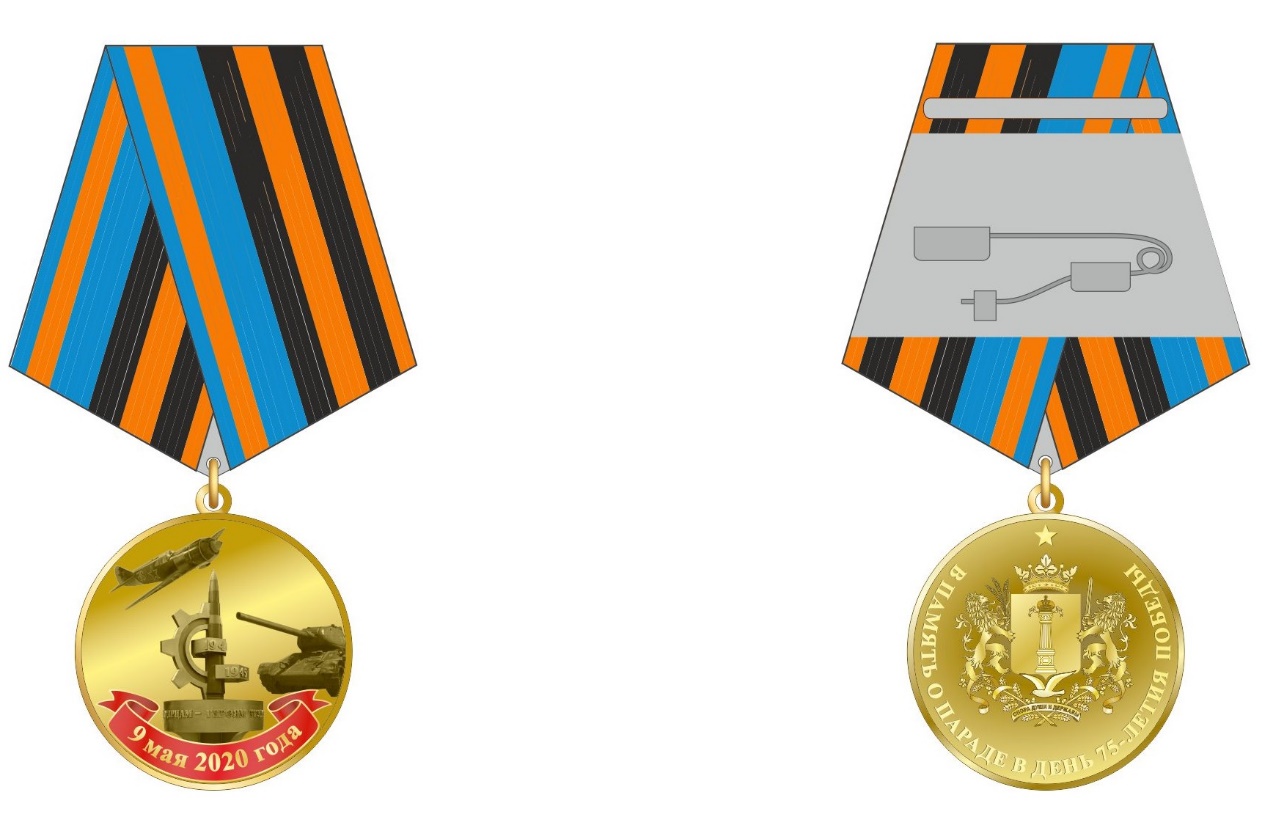 _________________БЛАНКудостоверения к Памятному знаку Губернатора Ульяновской области
«В память о праздничном параде в Ульяновской области в день 75-летия Победы советского народа в Великой Отечественной войне 
1941-1945 годов»_________________утверждено указом ГубернатораУльяновской областиПРИЛОЖЕНИЕ № 1к Положению№п/пФамилия, имя, отчество (в случае наличия) лица представляемого к вручению Памятного знакаРодзанятийлица,представляемого к вруче-ниюПамят-ного знака *Основание для внесения сведений (реквизиты документа, фамилия, имя, отчество (в случае наличия)и наименование должности лица, представляемого к вруче-ниюПамят-ного знака)Порядковый номер удостоверения к Памятному знакуДата врученияПамятного знакаФамилия, имя, отчество (в случае наличия)и наименование должности лица, вручившего Памятный знак12345671.2.3.ПРИЛОЖЕНИЕ№ 2к ПоложениюПРИЛОЖЕНИЕ № 3к ПоложениюПриложение № 4к ПоложениюГерб Ульяновской областиУДОСТОВЕРЕНИЕ кПамятному знакуГубернатора Ульяновской области«В память о праздничном парадев Ульяновской области в день 75-летия Победы советского народа 
в Великой Отечественной войне 
1941-1945 годов»         УДОСТОВЕРЕНИЕ № Рисунок Памятного знака Губернатора Ульяновской области «В память о праздничном парадев Ульяновской области в день 75-летия Победы
советского народа
в Великой Отечественной войне 1941-1945 годов»_______________________________(фамилия)_______________________________(имя)_______________________________(отчество)награждён(а)ПАМЯТНЫМ ЗНАКОМГУБЕРНАТОРА УЛЬЯНОВСКОЙ ОБЛАСТИ«В ПАМЯТЬ О ПРАЗДНИЧНОМ ПАРАДЕВ УЛЬЯНОВСКОЙ ОБЛАСТИ В ДЕНЬ 75-ЛЕТИЯПОБЕДЫ СОВЕТСКОГО НАРОДА В ВЕЛИКОЙ ОТЕЧЕСТВЕННОЙ ВОЙНЕ1941-1945 ГОДОВ»Губернатор Ульяновской области Морозов С.И._______________ М.П.